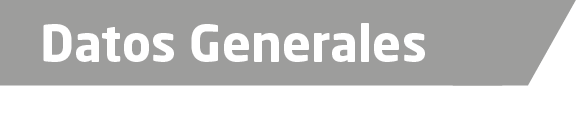 Nombre:Yanet Concepción Pérez LópezGrado de Escolaridad: Licenciatura en DerechoPasante de Maestría en Tecnología EducativaCédula Profesional (Licenciatura): 3981588Cédula profesional (Maestría) En trámiteTeléfono de Oficina: 01 846 266 2679 y 2662229Correo Electrónico yanetplo@hotmail.comDatos GeneralesFormación Académica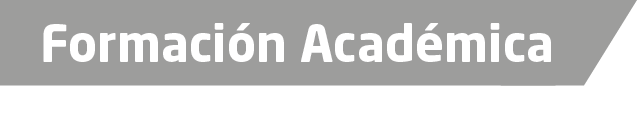 1998-2002Universidad Veracruzana, Campus Xalapa, Veracruz. Estudios de Licenciatura en Derecho. Graduada con mención Honorífica.2003-2004Maestría en Tecnología Educativa. Universidad Atenas Veracruzana, Campus Briones, Xalapa, Veracruz.2003Diplomado en Derecho Penal y Derecho Penitenciario. Universidad Veracruzana, Xalapa, Veracruz.2003Diplomado en Enseñanza Superior, Universidad Veracruzana, Xalapa, Veracruz.Trayectoria Profesional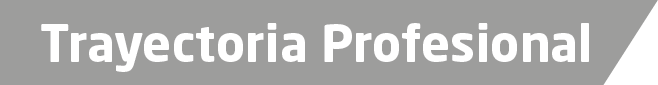 Marzo 2015 a la fecha Fiscal de Diversos en Municipios de Huayacocotla, Tantoyuca, Tierra Blanca y Pánuco, Veracruz.Noviembre 11/2014 a Marzo 2015Fiscal de Distrito en Chicontepec, Veracruz.Noviembre 2014 a Febrero 2009Agente del Ministerio Público Investigador, Adscrito y Municipal a diversos Municipios del Estado de Veracruz.Febrero 2009 a Septiembre 2006Oficial Secretario 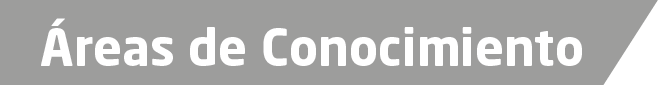 Derecho PenalInvestigación JurídicaDocencia